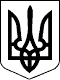 68 СЕСІЯ ЩАСЛИВЦЕВСЬКОЇ СІЛЬСЬКОЇ РАДИ7 СКЛИКАННЯРІШЕННЯ26.06.2018 р.                                        № 1081с. ЩасливцевеПро затвердження проект землеустроющодо відведення земельної ділянкиРозглянувши заяву громадянина України ***, проект землеустрою щодо відведення земельної ділянки безоплатно у власність із земель житлової та громадської забудови Щасливцевської сільської ради керуючись ст.ст. 12, 118, 119, 121 Земельного кодексу України, п.3 ст.34 Закону України «Про регулювання містобудівної діяльності», ст. 26 Закону України «Про місцеве самоврядування в Україні» , сесія сільської ради ВИРІШИЛА:1.Затвердити гр.. України *** проект землеустрою щодо відведення земельної ділянки ( кадастровий номер 6522186500:02:001:0685) площею  для будівництва і обслуговування житлового будинку, господарських будівель і споруд із земель житлової та громадської забудови розташованої за адресою : с. генічеська Гірка,вул.. Паркова,***Генічеського району,Херсонської області.2. Передати *** безкоштовно у власність вищезазначену земельну ділянку.3. Контроль за виконанням рішення покласти на постійну комісію з питань регулювання земельних відносин та охорони навколишнього середовища.Сільський голова                                                 В.О. Плохушко